МДОУ “Детский сад 233”, г. ЯрославльВоспитатель: Леонтьева Анна ВладимировнаИгры на развитие мелкой моторики с детьми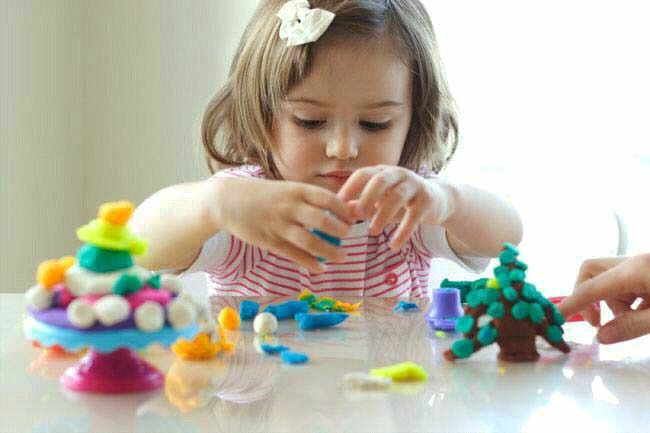 «Истоки способностей и дарования детей - на кончиках пальцев. От пальцев, образно говоря, идут тончайшие нити – ручейки, которые питают источник творческой мысли. Другими словами, чем больше мастерства в детской руке, тем умнее ребёнок».В. А. СухомлинскийЗначение упражнений для развития мелкой моторики рукиПовышают тонус коры головного мозга;Развивают речевые центры коры головного мозга;Стимулируют развитие речи ребенка;Согласовывают работу речевых центров;Способствуют улучшению артикуляционной моторики;Развивают чувство ритма и координацию движений;Подготавливают руку к письму.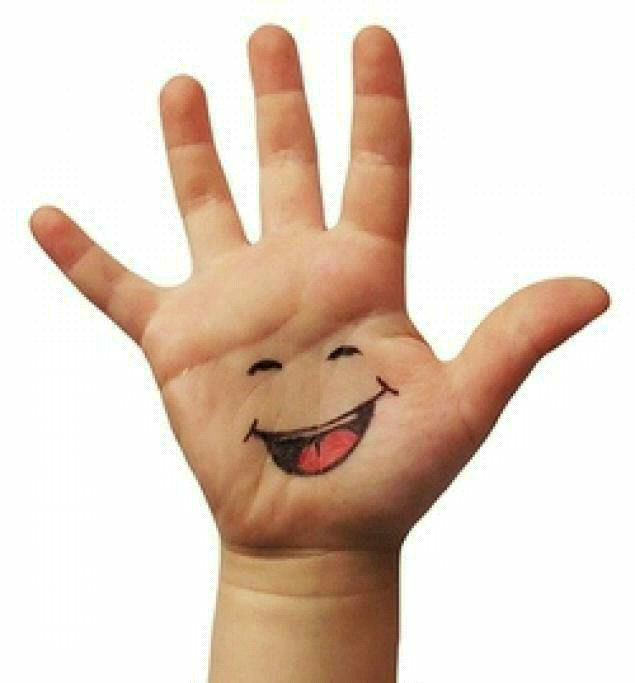 Способы развития (тренировки) мелкой моторики рукиЛепка из глины и пластилина;Рисование и закрашивание картинок;Изготовление поделок из бумаги и природного материала;Конструирование;Застегивание и расстегивание пуговиц, кнопок, крючков. Завязывание и развязывание лент, шнурков, узелков;Завинчивание и отвинчивание крышек банок, пузырьков и т.д.Нанизывание бусин;Плетение косичек из ниток;Все виды ручного творчества: вязание, вышивание;Переборка круп;Игры с кубиками,  мозаикой.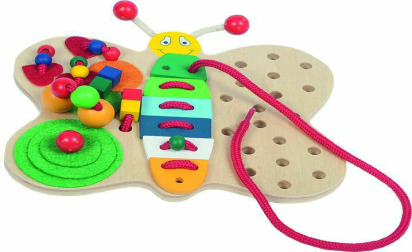 Массаж кистей рук и пальцевМассаж является одним из видов пассивной гимнастики. Приемы массажа и самомассажа кистей и пальцев рук:массаж тыльной стороной кистей рук;массаж ладоней;массаж пальцев рук.   Массаж выполняется, начиная с кончиков  пальцев, поглаживающими, растирающими и круговыми движениями. Повторяют массаж обеих рук в течении 1-2 мин., заканчивают поглаживающими движениями. Массаж ведущей руки делается чаще.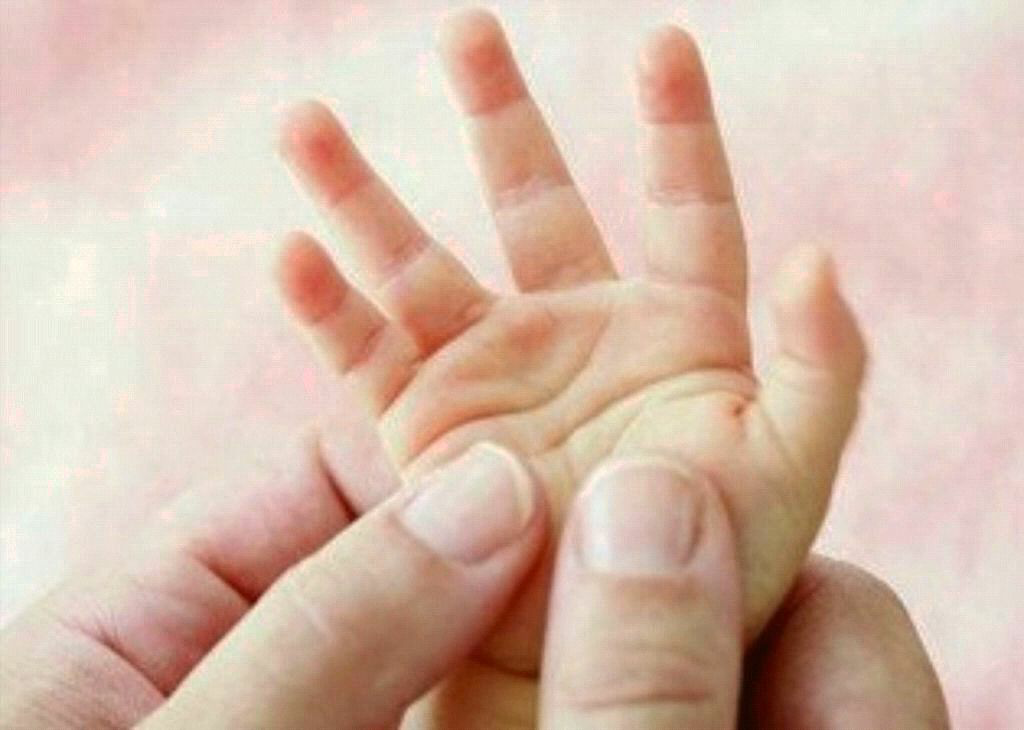 Игрушки Монтессори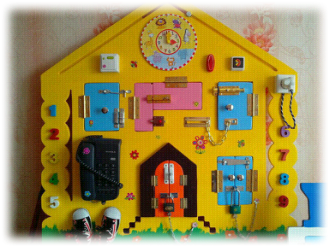 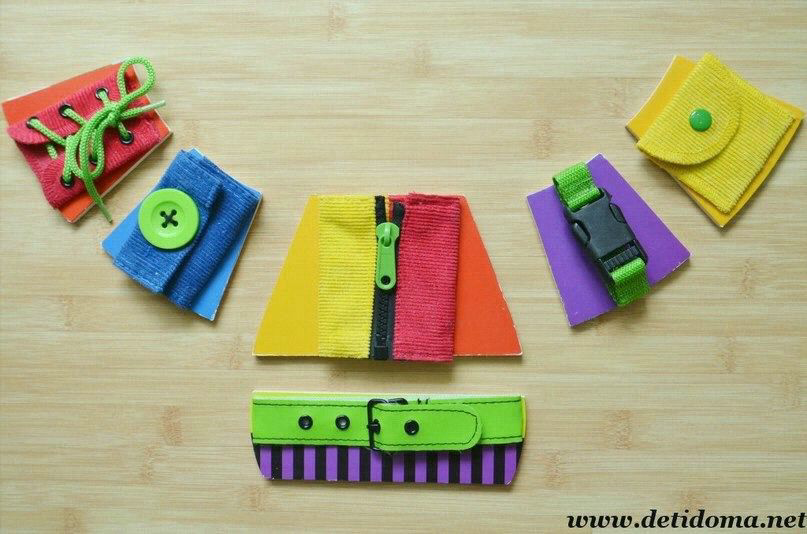 Главный принцип развития ребенка по методике Монтессори: “Помоги мне сделать самому”.Методика Марии Монтессори - это система самостоятельного развития ребенка в дидактически подготовленной среде.Пальчиковая гимнастикаСвободное похлопывание кистями по столу поочередно и одновременно;Свободное постукивание пальцами по столу обеими руками и поочередно;Поочередное приподнимание и опускание пальцев (кисти рук лежат на столе): правой руки, левой руки; обеих рук одновременно;Имитация игры на пианино;Разведение пальцев врозь и сведение вместе (ладони на столе);“Бегают пальчики”, “Футбол”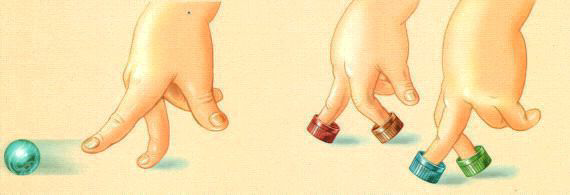 Поочередно смена положения рук “кулак - ладонь - ребро”. Порядок движений меняется.